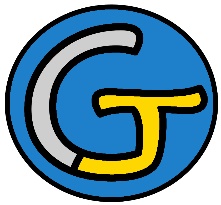 Rallye Lecture Cycle 3Vampire... ou presqueMarie Pagoulatos (éditions Lire C’est Partir)Vampire... ou presqueMarie Pagoulatos (éditions Lire C’est Partir)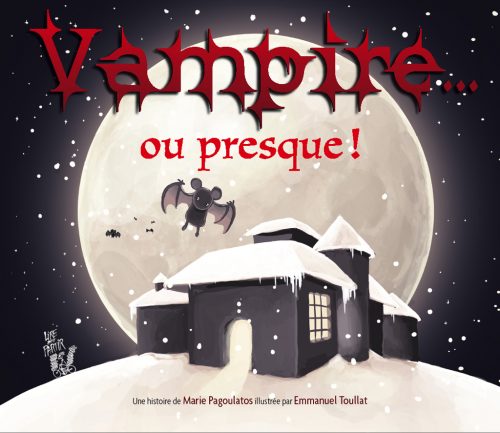 1 - De qui Gus est-il un descendant ?	a) De Dracula.	b) De Superman.	c) De Frankenstein.1 - De qui Gus est-il un descendant ?	a) De Dracula.	b) De Superman.	c) De Frankenstein.6 - Que fait Dod pour changer Gus en poupée ?	a) Il lui peint le visage.	b) Il lui coupe les cheveux.	c) Il le pique avec une aiguille.2 - Quel est le problème de Gus ?	a) Gus veut vivre dans un pays chaud.	b) Les canines de Gus ne poussent pas.	c) Gus n’aime pas son nom.2 - Quel est le problème de Gus ?	a) Gus veut vivre dans un pays chaud.	b) Les canines de Gus ne poussent pas.	c) Gus n’aime pas son nom.7 - Qu’utilise Cart pour transformer Gus en momie ?	a) Il découpe des draps.	b) Il utilise du papier toilette.	c) Il prend les pages d’un livre.3 - Que font les frères de Gus chaque soir ?	a) Ils boivent un grand verre de sang.	b) Ils aiguisent leurs dents.	c) Ils partent chasser.3 - Que font les frères de Gus chaque soir ?	a) Ils boivent un grand verre de sang.	b) Ils aiguisent leurs dents.	c) Ils partent chasser.8 - Dans quoi Gus a-t-il l’habitude de dormir ?	a) Dans un sarcophage.	b) Dans un cercueil.	c) Dans un nid.4 - Que prend Gus à son grand-père, pour faire peur à ses amis ?	a) Il lui prend son dentier.	b) Il lui prend sa cape.	c) Il lui prend son chapeau.4 - Que prend Gus à son grand-père, pour faire peur à ses amis ?	a) Il lui prend son dentier.	b) Il lui prend sa cape.	c) Il lui prend son chapeau.9 - Qu’est-ce qui abîme le costume de momie de Gus ?	a) Ce sont les larmes de sa mère.	b) C’est le vent de l’hiver. 	c) C’est son ami Cart.5 - Comment les amis de Gus réagissent-ils ?	a) Ses amis sont effrayés.	b) Ses amis ne se rendent compte de rien.	c) Ses amis rigolent beaucoup.5 - Comment les amis de Gus réagissent-ils ?	a) Ses amis sont effrayés.	b) Ses amis ne se rendent compte de rien.	c) Ses amis rigolent beaucoup.10 - Qu’est-ce qui empêche Gus de devenir un vrai vampire ?	a) Il veut vraiment être une momie.	b) Il déteste la vue du sang.	c) Les dents qui ont poussé sont fausses.Rallye Lecture Cycle 3Rallye Lecture Cycle 3Rallye Lecture Cycle 3Rallye Lecture Cycle 3Rallye Lecture Cycle 3Vampire... ou presqueMarie Pagoulatos (éditions Lire C’est Partir)Vampire... ou presqueMarie Pagoulatos (éditions Lire C’est Partir)Vampire... ou presqueMarie Pagoulatos (éditions Lire C’est Partir)Vampire... ou presqueMarie Pagoulatos (éditions Lire C’est Partir)Vampire... ou presqueMarie Pagoulatos (éditions Lire C’est Partir)Vampire... ou presqueMarie Pagoulatos (éditions Lire C’est Partir)Vampire... ou presqueMarie Pagoulatos (éditions Lire C’est Partir)Vampire... ou presqueMarie Pagoulatos (éditions Lire C’est Partir)CORRECTIONCORRECTIONCORRECTIONCORRECTIONCORRECTION1 - De qui Gus est-il un descendant ?a) De Dracula.1 - De qui Gus est-il un descendant ?a) De Dracula.1 - De qui Gus est-il un descendant ?a) De Dracula.1 - De qui Gus est-il un descendant ?a) De Dracula.1 - De qui Gus est-il un descendant ?a) De Dracula.1 - De qui Gus est-il un descendant ?a) De Dracula.1 - De qui Gus est-il un descendant ?a) De Dracula.6 - Que fait Dod pour changer Gus en poupée ?c) Il le pique avec une aiguille.6 - Que fait Dod pour changer Gus en poupée ?c) Il le pique avec une aiguille.6 - Que fait Dod pour changer Gus en poupée ?c) Il le pique avec une aiguille.6 - Que fait Dod pour changer Gus en poupée ?c) Il le pique avec une aiguille.6 - Que fait Dod pour changer Gus en poupée ?c) Il le pique avec une aiguille.6 - Que fait Dod pour changer Gus en poupée ?c) Il le pique avec une aiguille.2 - Quel est le problème de Gus ?b) Les canines de Gus ne poussent pas.2 - Quel est le problème de Gus ?b) Les canines de Gus ne poussent pas.2 - Quel est le problème de Gus ?b) Les canines de Gus ne poussent pas.2 - Quel est le problème de Gus ?b) Les canines de Gus ne poussent pas.2 - Quel est le problème de Gus ?b) Les canines de Gus ne poussent pas.2 - Quel est le problème de Gus ?b) Les canines de Gus ne poussent pas.2 - Quel est le problème de Gus ?b) Les canines de Gus ne poussent pas.7 - Qu’utilise Cart pour transformer Gus en momie ?b) Il utilise du papier toilette.7 - Qu’utilise Cart pour transformer Gus en momie ?b) Il utilise du papier toilette.7 - Qu’utilise Cart pour transformer Gus en momie ?b) Il utilise du papier toilette.7 - Qu’utilise Cart pour transformer Gus en momie ?b) Il utilise du papier toilette.7 - Qu’utilise Cart pour transformer Gus en momie ?b) Il utilise du papier toilette.7 - Qu’utilise Cart pour transformer Gus en momie ?b) Il utilise du papier toilette.3 - Que font les frères de Gus chaque soir ?b) Ils aiguisent leurs dents.3 - Que font les frères de Gus chaque soir ?b) Ils aiguisent leurs dents.3 - Que font les frères de Gus chaque soir ?b) Ils aiguisent leurs dents.3 - Que font les frères de Gus chaque soir ?b) Ils aiguisent leurs dents.3 - Que font les frères de Gus chaque soir ?b) Ils aiguisent leurs dents.3 - Que font les frères de Gus chaque soir ?b) Ils aiguisent leurs dents.3 - Que font les frères de Gus chaque soir ?b) Ils aiguisent leurs dents.8 - Dans quoi Gus a-t-il l’habitude de dormir ?b) Dans un cercueil.8 - Dans quoi Gus a-t-il l’habitude de dormir ?b) Dans un cercueil.8 - Dans quoi Gus a-t-il l’habitude de dormir ?b) Dans un cercueil.8 - Dans quoi Gus a-t-il l’habitude de dormir ?b) Dans un cercueil.8 - Dans quoi Gus a-t-il l’habitude de dormir ?b) Dans un cercueil.8 - Dans quoi Gus a-t-il l’habitude de dormir ?b) Dans un cercueil.4 - Que prend Gus à son grand-père, pour faire peur à ses amis ?a) Il lui prend son dentier.4 - Que prend Gus à son grand-père, pour faire peur à ses amis ?a) Il lui prend son dentier.4 - Que prend Gus à son grand-père, pour faire peur à ses amis ?a) Il lui prend son dentier.4 - Que prend Gus à son grand-père, pour faire peur à ses amis ?a) Il lui prend son dentier.4 - Que prend Gus à son grand-père, pour faire peur à ses amis ?a) Il lui prend son dentier.4 - Que prend Gus à son grand-père, pour faire peur à ses amis ?a) Il lui prend son dentier.4 - Que prend Gus à son grand-père, pour faire peur à ses amis ?a) Il lui prend son dentier.9 - Qu’est-ce qui abîme le costume de momie de Gus ?a) Ce sont les larmes de sa mère.9 - Qu’est-ce qui abîme le costume de momie de Gus ?a) Ce sont les larmes de sa mère.9 - Qu’est-ce qui abîme le costume de momie de Gus ?a) Ce sont les larmes de sa mère.9 - Qu’est-ce qui abîme le costume de momie de Gus ?a) Ce sont les larmes de sa mère.9 - Qu’est-ce qui abîme le costume de momie de Gus ?a) Ce sont les larmes de sa mère.9 - Qu’est-ce qui abîme le costume de momie de Gus ?a) Ce sont les larmes de sa mère.5 - Comment les amis de Gus réagissent-ils ?c) Ses amis rigolent beaucoup.5 - Comment les amis de Gus réagissent-ils ?c) Ses amis rigolent beaucoup.5 - Comment les amis de Gus réagissent-ils ?c) Ses amis rigolent beaucoup.5 - Comment les amis de Gus réagissent-ils ?c) Ses amis rigolent beaucoup.5 - Comment les amis de Gus réagissent-ils ?c) Ses amis rigolent beaucoup.5 - Comment les amis de Gus réagissent-ils ?c) Ses amis rigolent beaucoup.5 - Comment les amis de Gus réagissent-ils ?c) Ses amis rigolent beaucoup.10 - Qu’est-ce qui empêche Gus de devenir un vrai vampire ?b) Il déteste la vue du sang.10 - Qu’est-ce qui empêche Gus de devenir un vrai vampire ?b) Il déteste la vue du sang.10 - Qu’est-ce qui empêche Gus de devenir un vrai vampire ?b) Il déteste la vue du sang.10 - Qu’est-ce qui empêche Gus de devenir un vrai vampire ?b) Il déteste la vue du sang.10 - Qu’est-ce qui empêche Gus de devenir un vrai vampire ?b) Il déteste la vue du sang.10 - Qu’est-ce qui empêche Gus de devenir un vrai vampire ?b) Il déteste la vue du sang.Question1234455678910Points111111111111